ЧЕРКАСЬКА МІСЬКА РАДА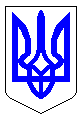 ЧЕРКАСЬКА МІСЬКА РАДАВИКОНАВЧИЙ КОМІТЕТРІШЕННЯВід 24.11.2020 № 1123Про внесення змін до рішеннявід 07.04.2020 №307 «Про затвердження переліку об’єктів для співфінансуваннякапітального ремонту житлових будинків ОСББ на 2020 рік»Відповідно до п.п. 3 п.а ст.30; п.п. 1 п.а ст.31 Закону України «Про місцеве самоврядування в Україні», Програми підтримки об’єднань співвласників багатоквартирних будинків (ОСББ, асоціацій ОСББ) у м. Черкаси «Формування відповідального власника житла» на 2019-2020 роки  (нова редакція), затвердженої рішенням міської ради від 22.08.2019 № 2-4724, розглянувши пропозиції департаменту житлово-комунального комплексу, виконавчий комітет  Черкаської міської ради ВИРІШИВ:Внести зміни до рішення виконавчого комітету від 07.04.2020 №307 «Про затвердження переліку об’єктів для співфінансування капітального ремонту житлових будинків об’єднань співвласників багатоквартирних будинків», а саме: затвердити перелік об’єктів для співфінансування капітального ремонту будинків об’єднань співвласників багатоквартирних будинків  на загальну суму 553 962,96  грн., згідно з додатком.2.	Контроль за виконанням рішення покласти на заступника міського голови з питань діяльності виконавчих органів ради Скорика М.Г.Міський голова                                                                        А.В. БондаренкоДодаток      ЗАТВЕРДЖЕНОрішення виконавчого комітету Черкаської міської ради 						                від_______________№______ПЕРЕЛІК ОБ’ЄКТІВдля капітального ремонту житлових будинків ОСББ на 2020 рікЗаступник директора департаментужитлово-комунального комплексу					А.М. Наумчук№п/пНайменування ОСББ, адресаВиди робітПлан на 2020 рік, грн.1Об’єднання співвласників багатоквартирного будинку «Невського 15/1» 
вул. Олександра Маламужа буд. 15/1Капітальний ремонт ліфтів 1,2,3,4 під’їздів житлового будинку114 915,403Об’єднання співвласників багатоквартирного будинку «Будівельник-105»вул. Гоголя буд. 436Капітальний ремонт ліфтів1,2 під’їздів житлового будинку37 090,66 4Об’єднання співвласників багатоквартирного будинку «Гоголя 206»вул. Гоголя буд. 206Капітальний ремонт ліфтів1,2,3,4 під’їздів житлового будинку136 438,395Об’єднання співвласників багатоквартирного будинку «700-річчя Черкас»
 бул. Шевченка буд. 472,474Капітальний ремонт ліфтів 6,7 під’їздів житлового будинку №47464 782,856Об’єднання співвласників багатоквартирного будинку «Гагаріна-21»
 вул. Гагаріна буд. 21Капітальний ремонт  ліфтів 6,7,8 під’їздів житлового будинку98 607,257Об’єднання співвласників багатоквартирного будинку «Конєва 1» 
вул. Олени Теліги буд. 1Капітальний ремонт ліфта 4 під’їзду житлового будинку21 980,00 9Об’єднання співвласників багатоквартирного будинку «Гагаріна 51» 
вул. Гагаріна буд. 51Капітальний ремонт ліфтів 1,2,3 під’їздів житлового будинку80 148,41Всього:Всього:Всього:553 962,96